Анкета для обучающихсяМатериалы для организации системы дополнительного образования детей в МБУ ДО Лежневском ЦВРАнкета для обучающихся в театральном объединении "Фантазия"Дорогой друг! (ФИО) ________________________1. Сколько тебе лет? _________________________2. В каких объединениях ты занимаешься? __________________3. Как давно ты посещаешь театральное объединение "Фантазия"? ______4.Как зовут твоего педагога:______________________________5. Почему ты выбрал (а) это объединение?____________________6. Часто ли ты без причины пропускаешь занятия кружка?__________7. Что больше всего тебе нравится в работе кружка?_______________8.Какие взаимоотношения с другими участниками объединения:_______9. Испытываешь ли ты трудности при выполнении заданий педагога?____10. Как ты считаешь, приносят ли тебе пользу занятия? Если да, то какую? _________________________________________________________________11. Сколько раз в неделю ты хотел (а) бы заниматься в объединении?____12. Выбери (отметь знаком «+») тот смайлик, которая соответствует твоему настроению во время занятий в объединении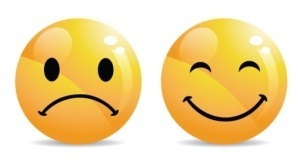 13. Выбери (знаком "+") тот смайлик который соответствует работе педагога Масловой О. В. 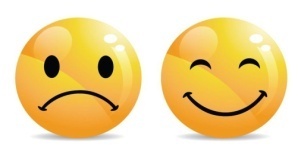 14. Чем еще ты любишь заниматься в свободное от учебы в школе (д/с) время? ________________________________________________________15. Твои планы на будущее. Хотел (а) бы ты посещать занятия этого объединения в следующем году?________________________________Благодарим за ответы! Ваше мнение очень важно для нас!